HUV                                    9.B                                       10.2.20217. ROČNÍK Nácvik piesne- POĎ TY DIEVČA https://www.youtube.com/watch?v=GTYglEdxkOg&ab_channel=Trnk%C3%A1ri-Topic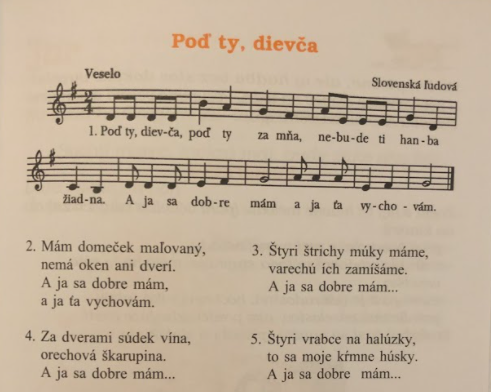 9.ROČNÍK SOBOTIENKA IDE https://www.youtube.com/watch?v=76jbzSpbucg&ab_channel=adamcykp16/:Sobotienka ide, čože ma je po nej://:cesta zarúbaná, cesta zarúbaná, cesta zarúbaná k frajerôčke mojej.://:Nie tak zarúbaná, ale je zaťatá://:už je moja milá, už je moja milá, už je moja milá, od Turka zajatá.://:Od Turka zajatá, od veľkého pána,://:preto ju zajali, preto ju zajali, preto ju zajali, keď je ona švárna.://:Tá švárna Anička u Dunajka stála://:z svetlého damašku, z svetlého damašku, z svetlého damašku tri ručníčky prala.://:Tak ich ona prala, až sa ligotali://:naprostred Dunajka, naprostred Dunajka, naprostred Dunajka, stojí koník vraný.://:Blíž sa sem, koníček, blíž sa sem ku kraju,://:a snáď mi ty povieš a snáď mi ty povieš a snáď mi ty povieš, jak sa naši majú.://:Tatíčko umretý, mamička zostali://:tvojeho milého, tvojeho milého, tvojeho milého, na vojnu si vzali.://:Čo mňa po rodičoch, šak už boli starí,://:ale ten môj milý, ale ten môj milý, ale ten môj milý, keď je odobraný.:/